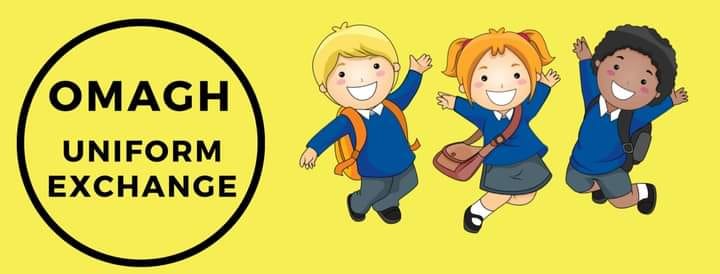 16th April 2021Dear School Community,We at Omagh Uniform Exchange, would like to express our heartfelt thanks to all of you! Without your donations and contributions to our exchange programme, we would not have proved to be the success that we have been witness to over these past few months.Going forward and looking towards the fast-approaching summer holidays, we would like to reach out and make donating more accessible for everyone within all school communities so that we in turn can cater for all school within the wider Omagh Area.It is our aim to work in collaboration with Schools and therefore, we are reaching out today to ask for your help!  Would your school Community like to assist us by placing a donation bin somewhere within your school and raising awareness that you will accept donations on our behalf?  We would in turn arrange collection at the end of term, to redistribute the items of clothing in the summer through the Uniform Exchange.Our ethos is sustainability and assisting others as and when needed.  There is absolutely no hierarchy of needs associated with our Exchange, it quite simply works by asking! If you need it and we, have it you get it!Thank you for taking the time to read this note.  Should you have any questions, please don’t hesitate to contact us as detailed below:Email: omaghuniformexchange@yahoo.comMessages can also be left on our Facebook page.Or alternatively you can contact us on 07423540140 (this phone is not manned at all times therefore it is advisable to email or message via Facebook if urgent)Warmest Regards Omagh Uniform Exchange team